ПРОТОКОЛ заседания конкурсной комиссииАКЦИОНЕРНОЕ ОБЩЕСТВО «ВАГОНРЕММАШ» (АО «ВРМ»)«21» ноября 2019	г.				                             № ВРМ – ЗК/57 - КК1Присутствовали:Повестка дня:     О подведении итогов запроса котировок цен № 57/ЗК-АО ВРМ/2019 с целью выбора организации на право заключения Договора поставки гидроокиси калия технического чешуированного и гидроокиси лития технического для нужд Тамбовского ВРЗ и Воронежского ВРЗ – заводов – филиалов АО «ВРМ» в 2020 г.    Информация представлена заместителем начальника службы МТО Комаровым В.А.Комиссия решила:Согласиться с выводами и предложениями экспертной группы (протокол от «20» ноября 2019 г. № ВРМ-ЗК57-ЭГ2):             1) Признать лучшей котировочной заявкой по запросу котировок цен № 57/ЗК-АО «ВРМ»/2019 на право заключения договора поставки гидроокиси калия технического чешуированного и гидроокиси лития технического для нужд Тамбовского ВРЗ и Воронежского ВРЗ – заводов – филиалов АО «ВРМ» в 2020 году котировочную заявку ООО «Органика Нева» со стоимостью предложения 15 600 000 (Пятнадцать миллионов шестьсот тысяч) рублей 00 копеек без НДС и 18 720 000 (Восемнадцать миллионов семьсот двадцать тысяч) рублей 00 копеек с НДС и поручить отделам МТО Воронежского ВРЗ и Тамбовского ВРЗ АО «ВРМ» обеспечить в установленном порядке заключение договора с ООО «Органика Нева» со стоимостью предложения, указанного в его финансово-коммерческом предложении.Решение принято единогласно.Подписи.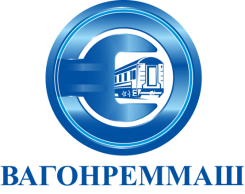 АКЦИОНЕРНОЕ ОБЩЕСТВО «ВАГОНРЕММАШ»105005, г. Москва, наб. Академика Туполева, дом 15, корпус 2,офис 27тел. (499) 550-28-90, факс (499) 550-28-96, www.vagonremmash.ruПредседатель Конкурснойкомиссии									Члены Конкурсной комиссии: